COMM P103: Example Audience Analysis Results and FindingsResults: 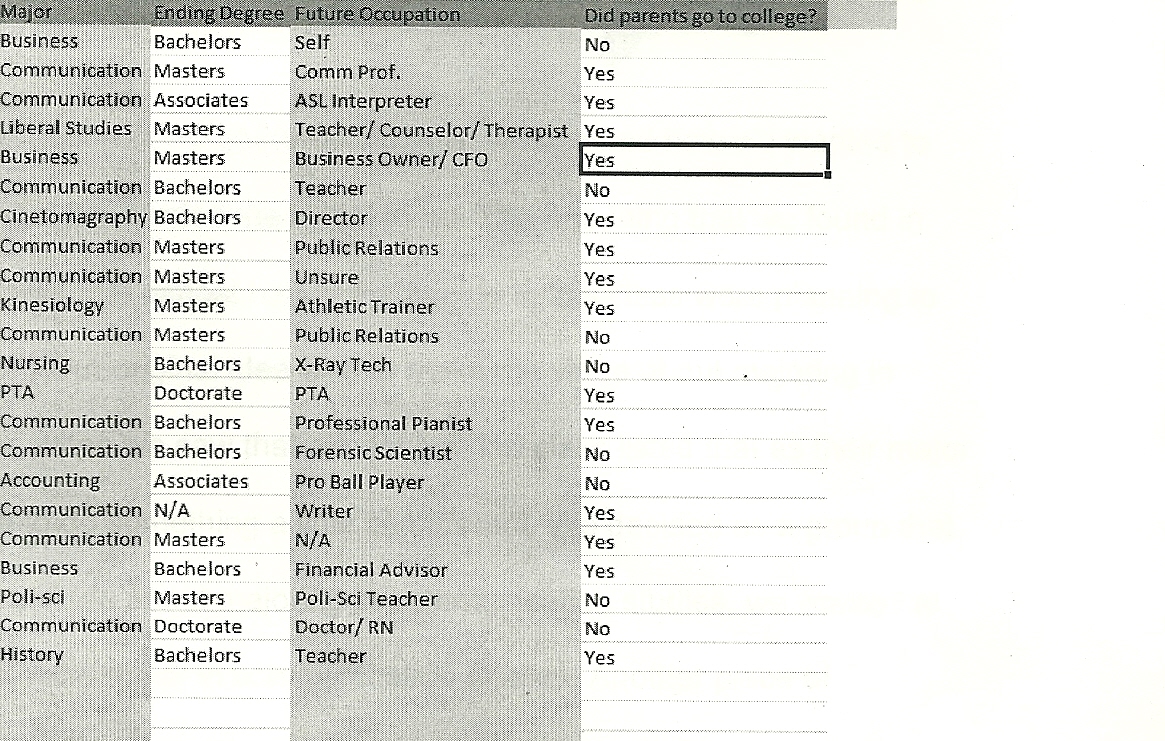 Major Findings: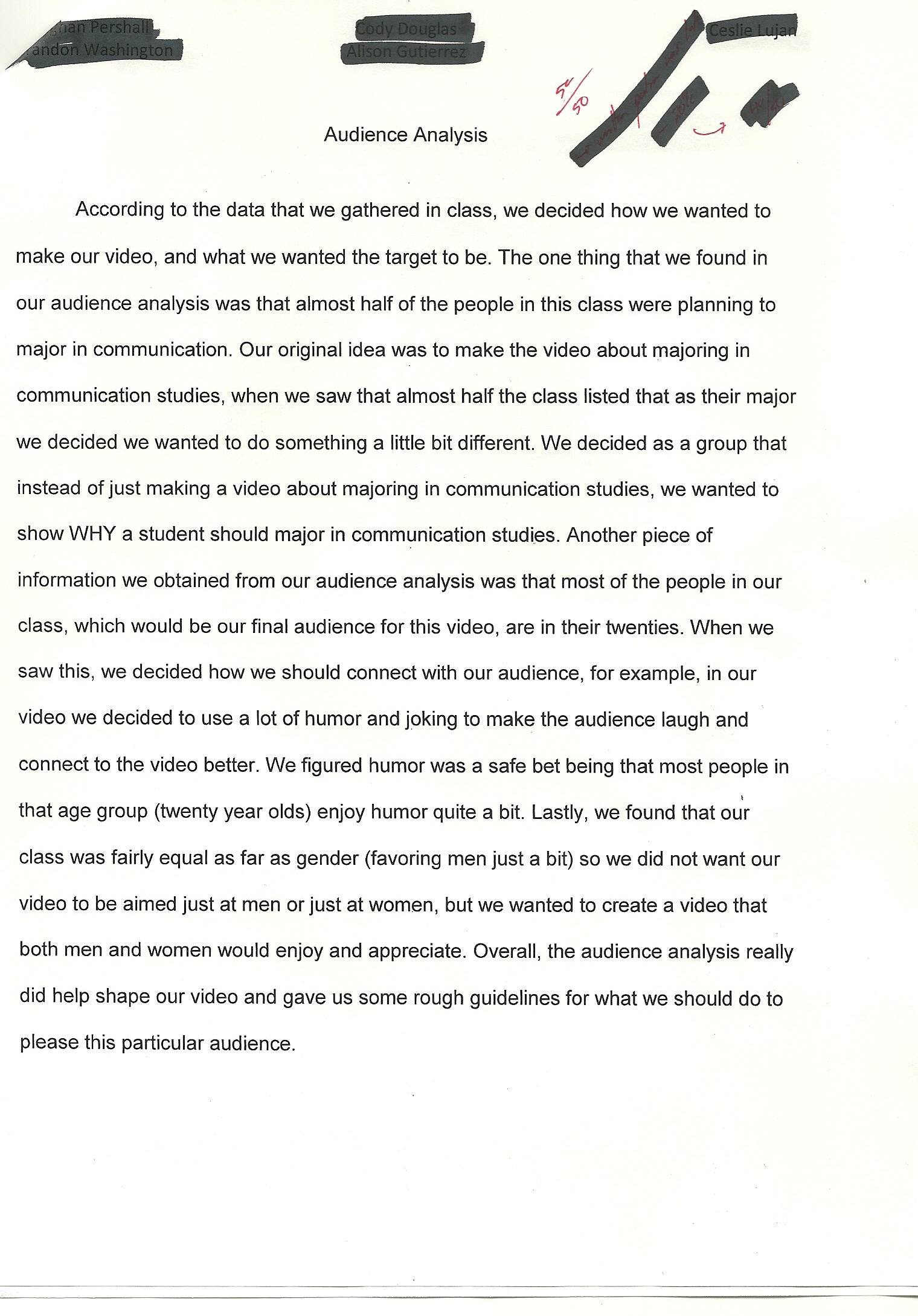 